           Maths around us    	Next meeting: Monday 11th November 11 a.m. 2023 in the library    All are welcome        What has mathematics got to do with wallpaper?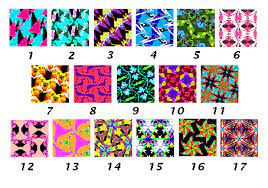 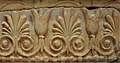 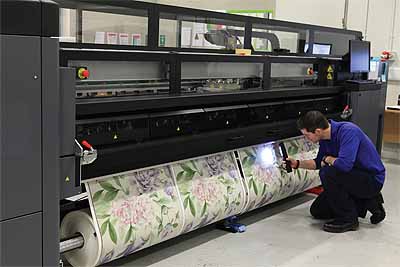 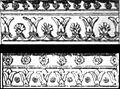 